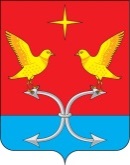 РОССИЙСКАЯ ФЕДЕРАЦИЯОРЛОВСКАЯ    ОБЛАСТЬКОРСАКОВСКИЙ РАЙОН АДМИНИСТРАЦИЯ  СПЕШНЕВСКОГО СЕЛЬСКОГО ПОСЕЛЕНИЯПОСТАНОВЛЕНИЕ11 апреля  2022 год           			                                            № 18д. ГолянкаОб организации пожарно- профилактической работы в жилом секторе и на объектах с массовым пребыванием людей          Во исполнение Федеральных законов от 06 октября 2003 года № 131-ФЗ «Об общих принципах организации местного самоуправления в Российской Федерации» и от 21 декабря 1994 года № 69-ФЗ «О пожарной безопасности» в редакции Федерального закона от 08 августа 2004 года № 122-ФЗ «О внесении изменений в законодательные акты Российской Федерации и признании утратившим силу некоторых законодательных законов «О внесении изменений и дополнений в Федеральных закон «Об общих принципах организации законодательных (представительных) исполнительных органов государственной власти субъектов РФ» и в целях повышения противопожарной устойчивости индивидуальных жилых домов на территории Спешневского сельского поселения, администрация Спешневского сельского поселения, п о с т а н о в л я е т:Ежеквартально в жилом секторе проводить работу по распространению информационного материала.Включить в повестку дня всех собраний граждан вопрос по предупреждению и тушению пожаров на территории сельского поселения.Руководителям учреждений с массовым пребыванием людей обеспечить выполнение первичных мер пожарной безопасности в организации.Контроль за выполнением настоящего постановления возложить на ведущего специалиста Спешневского сельского поселения В.В. Леонидову.Глава сельского поселения                                                                   С. В. Лемягов